Sheezan 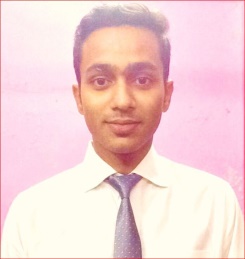 E–Mail: sheezan.375174@2freemail.com An enthusiastic & high energy driven professional aspiring challenging assignments inCivil Engineering with a reputed organization.PROFILE SUMMARYA budding professional with zeal to make a winning career in Civil Engineering Knowledge of AutoCAD, STAAD Pro, problem-solving in MS Excel, Hand Drawings & Plans for HousesInsightful knowledge of the academic concepts and their applicability in the practical worldFruitful combination of academic expertise and leadership qualities inherent in the working style resulted into the recognition of the team at various occasionsPossess knowledge to produce best result in pressure situationAn effective communicator with skills to relate to people at any level of workPleasing youthful personality with a zest for life, knowledge and sound understanding of technologyPossess Functional Knowledge Of:~Site & Construction Management		~Project Management			~Contract ManagementKNOWLEDGE PURVIEWSupervising all construction activities including providing technical inputs for methodologies of construction & coordination with site management activitiesPlanning, initiating, executing and monitoring projects along time, cost and quality including technical (engineering) and techno-commercial coordination with all stakeholdersManaging the project start-up contracts / agreements, due diligence, formulation and negotiations in co-ordination with internal and external legal / commercial teamsACADEMIC DETAILSB.E. (Civil Engineering) from BIT, Bengaluru in 2017 with 61.2%12th from St. Sebastian, Tengra in 2012 with 58%10th from Frank Anthony Public School, Ripon Street in 2010 with 61%ACADEMIC PROJECTSProject on Town planning for Doddaballapura Taluk of Bengaluru rural district for the construction of reservoirs and canals, water supply and sanitary, highway projectCollection and Conversion of Solid Waste  into EnergyIT SKILLSMS Office, MS ExcelInternet ApplicationsPERSONAL DETAILSDate of Birth:			10th February 1995Marital Status			SinglePassport			AvailableLanguages:			English and Hindi